    SAVE THE DATE    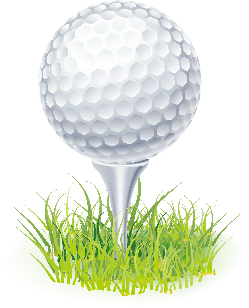 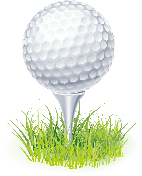 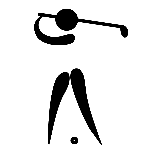 June 1, 2024 --- 8:00 AM 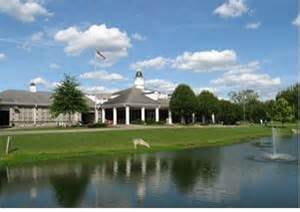 Ted Rhodes Golf Course1901 Ed Temple Blvd. Nashville, TN HighlightsTo sign up or for more informationContact: Donnie Crenshaw @ (615) 604-6171 or Robert Blair @ (615) 397-2927Mail payment to: GNABSE, Attn: Golf Committee, PO Box 280233, Nashville, TN 37228